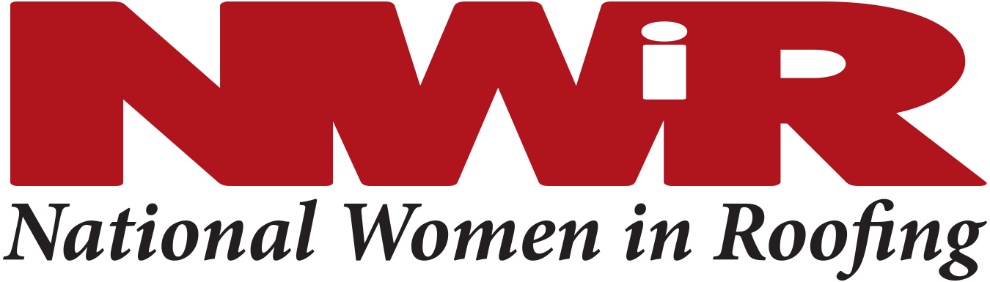 Council Leaders CallApril 6, 2021Agenda“Go to Meeting” invite is on the Outlook appointmentQuick Intros of BOD members/Staff on the callRoll Call of Council leaders on the callUpdates from NWIR HQ – Association ManagementAssociation management company – CIVICA ManagementInter-Industry RelationsPhone Answering Service, 303-450-3150 (details on the Contact Us page)FinancesHow much money does our council have? … Link to financial reports on the Councils for Resources for pageHow to get money … on the Councils for Resources for pageHow to pay for stuff … on the Councils for Resources for pageQ4 reports postedNew process for getting invoices to sponsors – on the Councils for Resources for pageSponsorshipsCouncils may recruit for any sponsor level and will receive $1000 for any sponsor they bring to NWIR in the Diamond, Platinum, Gold, or Silver levels. Sponsor info here: https://nationalwomeninroofing.org/sponsorship/  Upcoming EventsAll on the website calendarRoofing Is ConnectionTech TalksNewsletter – submit through websiteUpdates from the Board of Directors (Karen Edwards and Christine Mockenhaupt)NEW – Council LinkedIn pages … social media overview WORLD Award info is live! https://nationalwomeninroofing.org/about-us/world-award/Contacting lapsed members….Membership Committee is contacting people who are not part of a councilCouncil leaders are encouraged to review the list and contact their council leaders who have lapsedAccess to member lists by state is through the Resources for Councils pageFrom the NWIR Committees…Volunteer leaders needed on the national committees. Descriptions and contact information here. https://nationalwomeninroofing.org/committees/MembershipCommunity OutreachToolkit on website https://nationalwomeninroofing.org/community-service/ Communications UpdateLink to new submission form on the website under Resources for Councils. Please submit by the 1st of each month, either a recap of a past event or a notice of an upcoming event.  If you don’t have anything to submit, please visit the link anyway and click the checkbox at the end that indicates you don’t have a submission. http://nationalwomeninroofing.org/councils/resources-council-chairs/Diversity, Equity & InclusionSeveral NWiR members have done a 21 day DEI program and it has been very well received! https://www.unitedwaydm.org/equity-challengeEducationholdMembershipholdMentoringToolkit: https://nationalwomeninroofing.org/mentoring/NWIR Dayofficial 4th Annual NWiR Day will be August 8 in Las VegasRecruitmentEvent recapsWe want to encouraging virtual council meetings - https://nationalwomeninroofing.org/wp-content/uploads/2020/03/Implementing-a-Virtual-Council-Meeting.pdfUse the Meeting Ideas on the Resources for Councils page for ideasQuestionsNext Calls:Every Tuesday at 3pm ETResources for Council Chairs webpage – everything starts here!nwircouncilsinc2016